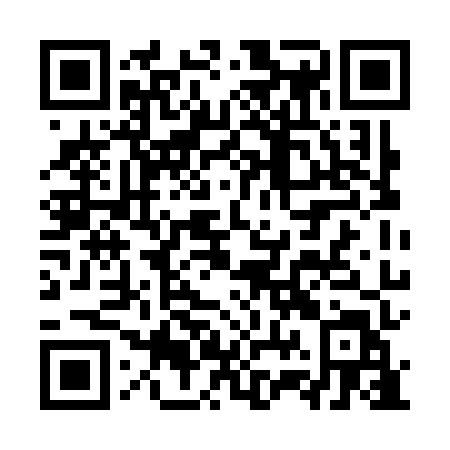 Prayer times for Rogaczewo Wielkie, PolandWed 1 May 2024 - Fri 31 May 2024High Latitude Method: Angle Based RulePrayer Calculation Method: Muslim World LeagueAsar Calculation Method: HanafiPrayer times provided by https://www.salahtimes.comDateDayFajrSunriseDhuhrAsrMaghribIsha1Wed2:485:2212:505:588:1810:412Thu2:445:2012:505:598:2010:443Fri2:415:1812:496:008:2210:474Sat2:375:1612:496:018:2310:515Sun2:365:1512:496:028:2510:546Mon2:355:1312:496:038:2710:567Tue2:345:1112:496:048:2810:568Wed2:335:0912:496:058:3010:579Thu2:335:0812:496:058:3110:5810Fri2:325:0612:496:068:3310:5811Sat2:315:0412:496:078:3510:5912Sun2:315:0312:496:088:3611:0013Mon2:305:0112:496:098:3811:0014Tue2:294:5912:496:108:3911:0115Wed2:294:5812:496:118:4111:0216Thu2:284:5612:496:128:4211:0217Fri2:284:5512:496:138:4411:0318Sat2:274:5412:496:148:4511:0419Sun2:274:5212:496:158:4711:0420Mon2:264:5112:496:158:4811:0521Tue2:264:5012:496:168:5011:0622Wed2:254:4812:496:178:5111:0623Thu2:254:4712:496:188:5211:0724Fri2:244:4612:506:198:5411:0825Sat2:244:4512:506:198:5511:0826Sun2:244:4412:506:208:5611:0927Mon2:234:4312:506:218:5811:0928Tue2:234:4212:506:228:5911:1029Wed2:234:4112:506:229:0011:1130Thu2:224:4012:506:239:0111:1131Fri2:224:3912:506:249:0211:12